This template can be used to help plan feedback to both successful and unsuccessful candidates after their interview or assessment process.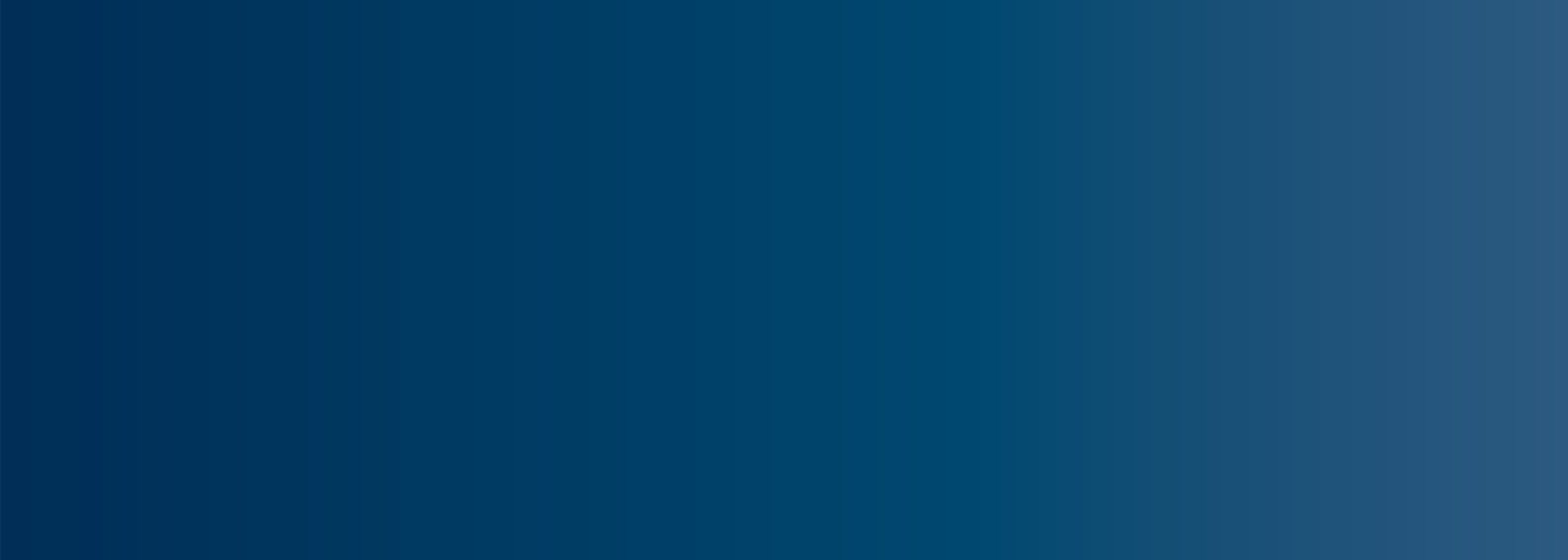 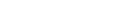 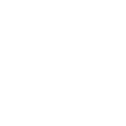 Fair Recruitment Guide: Section 4 | ©2021 The Bar Council	1Recruiting panel memberWrite name here.DateCandidate nameWrite name here.Write name here.Write name here.Job reference:Pupillage / Mini-pupillage / Tenancy / OtherPupillage / Mini-pupillage / Tenancy / OtherPupillage / Mini-pupillage / Tenancy / OtherPositive evidenceInsert 2 or 3 things that the candidate did well, in relation to the criteria you were measuring.Insert 2 or 3 things that the candidate did well, in relation to the criteria you were measuring.Insert 2 or 3 things that the candidate did well, in relation to the criteria you were measuring.Constructive evidenceInsert 2 or 3 things that the candidate could improve (if relevant), in relation to the criteria you were measuring.Insert 2 or 3 things that the candidate could improve (if relevant), in relation to the criteria you were measuring.Insert 2 or 3 things that the candidate could improve (if relevant), in relation to the criteria you were measuring.Development suggestionsInsert one or two developmental suggestions (if relevant).Insert one or two developmental suggestions (if relevant).Insert one or two developmental suggestions (if relevant).Candidate reactionWrite a couple of notes in here after your feedback conversation for future reference.Write a couple of notes in here after your feedback conversation for future reference.Write a couple of notes in here after your feedback conversation for future reference.